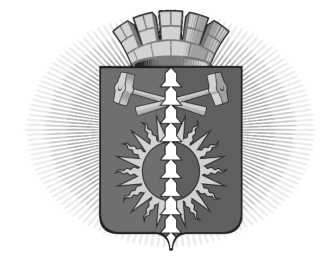 АДМИНИСТРАЦИЯ  ГОРОДСКОГО ОКРУГА ВЕРХНИЙ ТАГИЛПОСТАНОВЛЕНИЕг. Верхний ТагилОб утверждении Перечня муниципальных программ городского округа Верхний Тагил, действующих на период с 2021 по 2026 годыВ целях совершенствования программно-целевого метода бюджетного планирования, в соответствии со статьей 179 «Бюджетного кодекса Российской Федерации», руководствуясь Уставом городского округа Верхний Тагил, Администрация городского округа Верхний ТагилПОСТАНОВЛЯЕТ:1. Утвердить Перечень муниципальных программ городского округа Верхний Тагил, действующих на период с 2021 по 2026 годы (прилагается).2. Постановление Администрации городского округа Верхний Тагил от 09.12.2019 г. № 832 «Об утверждении Перечня муниципальных программ городского округа Верхний Тагил, действующих на период с 2020 по 2025 годы» считать утратившим силу с 01.01.2021 года.3. Настоящее постановление вступает в силу с 01.01.2021 года.4. Настоящее постановление опубликовать на официальном сайте городского округа Верхний Тагил в сети Интернет (www.go-vtagil.ru).И.о. Главы городского округа                                                              И.Г.  УпороваВерхний Тагил   	                             от    16.10 .2020                                                                                                   № 503УТВЕРЖДЕНО
Постановлением Администрации 
городского округа Верхний Тагил 
от «16 » 10.2020 г. № 503        УТВЕРЖДЕНО
Постановлением Администрации 
городского округа Верхний Тагил 
от «16 » 10.2020 г. № 503        УТВЕРЖДЕНО
Постановлением Администрации 
городского округа Верхний Тагил 
от «16 » 10.2020 г. № 503        УТВЕРЖДЕНО
Постановлением Администрации 
городского округа Верхний Тагил 
от «16 » 10.2020 г. № 503        УТВЕРЖДЕНО
Постановлением Администрации 
городского округа Верхний Тагил 
от «16 » 10.2020 г. № 503        УТВЕРЖДЕНО
Постановлением Администрации 
городского округа Верхний Тагил 
от «16 » 10.2020 г. № 503        Перечень муниципальных программ городского округа Верхний Тагил, действующих на период с 2021 по 2026 годыПеречень муниципальных программ городского округа Верхний Тагил, действующих на период с 2021 по 2026 годыПеречень муниципальных программ городского округа Верхний Тагил, действующих на период с 2021 по 2026 годыПеречень муниципальных программ городского округа Верхний Тагил, действующих на период с 2021 по 2026 годыПеречень муниципальных программ городского округа Верхний Тагил, действующих на период с 2021 по 2026 годыПеречень муниципальных программ городского округа Верхний Тагил, действующих на период с 2021 по 2026 годы№ п/пНаименование муниципальной   программыНаименование подпрограммыОтветственный исполнительСоисполнительОсновные направления реализации программы1Развитие дорожного хозяйства 
в городском округе Верхний Тагил на 2020- 2025 годыОбеспечение содержания, ремонта, капитального ремонта, реконструкции и нового строительства автомобильных дорог общего пользования местного значения городского округа Верхний Тагил и сооружений на них Администрация городского округа Верхний  ТагилАдминистрация городского округа Верхний  ТагилСоздание условий для безопасного и бесперебойного движения автомобильного транспорта путем обеспечения сохранности автодорог и улучшения их транспортно-эксплуатационного состояния 1Развитие дорожного хозяйства 
в городском округе Верхний Тагил на 2020- 2025 годыПовышение безопасности дорожного движения на территории городского округа Верхний Тагил Администрация городского округа Верхний  ТагилАдминистрация городского округа Верхний  ТагилПовышение безопасности населения на автодорогах городского округа Верхний Тагил, сокращение числа травмированных и погибших в результате дорожно-транспортных происшествий2Муниципальная программа «Развитие жилищно-коммунального хозяйства и повышение энергетической эффективности 
в городском округе Верхний Тагил на 2019 – 2024 г. г »Комплексное развитие систем коммунальной инфраструктуры городского округа Верхний ТагилАдминистрация городского округа Верхний ТагилАдминистрация городского округа Верхний ТагилПовышение качества проживания населения зав счет развития и модернизации объектов инженерной инфраструктуры2Муниципальная программа «Развитие жилищно-коммунального хозяйства и повышение энергетической эффективности 
в городском округе Верхний Тагил на 2019 – 2024 г. г »Об энергосбережении и повышении энергетической эффективности на территории городского округа Верхний ТагилАдминистрация городского округа Верхний ТагилАдминистрация городского округа Верхний ТагилПовышение энергетической эффективности на территории городского округа Верхний Тагил3Поддержка и развитие малого и среднего предпринимательства в городском округе Верхний Тагил на 2020-2025 годыПоддержка и развитие малого и среднего предпринимательства в городском округе Верхний ТагилАдминистрация городского округа Верхний ТагилАдминистрация городского округа Верхний ТагилСоздание благоприятных условий для развития малого и среднего предпринимательства в городском округе Верхний Тагил3Поддержка и развитие малого и среднего предпринимательства в городском округе Верхний Тагил на 2020-2025 годыПоддержка и развитие малого и среднего предпринимательства в городском округе Верхний ТагилАдминистрация городского округа Верхний ТагилАдминистрация городского округа Верхний ТагилСоздание благоприятных условий для развития малого и среднего предпринимательства в городском округе Верхний Тагил4"Развитие системы образования в городском округе Верхний Тагил на 2021-2026 годы»1.Развитие системы дошкольного образования в городском округе Верхний Тагил МКУ Управление образования городского округа Верхний Тагил Администрация городского округа Верхний Тагил,
МКУ Управление образования городского округа Верхний ТагилУдовлетворение потребности детей в городском округе Верхний Тагил в местах в дошкольных образовательных организациях4"Развитие системы образования в городском округе Верхний Тагил на 2021-2026 годы»2.Совершенствование организации питания учащихся в общеобразовательных организациях городского округа Верхний ТагилМКУ Управление образования городского округа Верхний Тагил Администрация городского округа Верхний Тагил,
МКУ Управление образования городского округа Верхний ТагилСохранение и укрепление здоровья учащихся образовательных организаций, обеспечение их сбалансированным питанием4"Развитие системы образования в городском округе Верхний Тагил на 2021-2026 годы»3.Укрепление и развитие материально-технической базы образовательных учреждений городского округа Верхний ТагилМКУ Управление образования городского округа Верхний Тагил Администрация городского округа Верхний Тагил,
МКУ Управление образования городского округа Верхний ТагилМатериально-техническое обеспечение системы образования в городском округе Верхний Тагил в соответствии с требованиями федеральных государственных образовательных стандартов4"Развитие системы образования в городском округе Верхний Тагил на 2021-2026 годы»4.О мерах по обеспечению отдыха, оздоровления и занятости детей и подростков в городском округе Верхний ТагилМКУ Управление образования городского округа Верхний Тагил Администрация городского округа Верхний Тагил,
МКУ Управление образования городского округа Верхний ТагилСоздание условий для сохранения здоровья детей в городском округе Верхний Тагил 4"Развитие системы образования в городском округе Верхний Тагил на 2021-2026 годы»5.Развитие системы общего образования в городском округе Верхний ТагилМКУ Управление образования городского округа Верхний Тагил Администрация городского округа Верхний Тагил,
МКУ Управление образования городского округа Верхний ТагилОбеспечение доступности качественного общего образования, соответствие его требованиям инновационного социально-экономического развития городского округа Верхний Тагил4"Развитие системы образования в городском округе Верхний Тагил на 2021-2026 годы»6.Методическое и информационное обеспечение реализации муниципальной программы «развитие системы образования в городском округе Верхний Тагил на 2021-2026 годыМКУ Управление образования городского округа Верхний Тагил Администрация городского округа Верхний Тагил,
МКУ Управление образования городского округа Верхний ТагилОрганизационное, методическое и информационное обеспечение исполнения полномочий по решению вопросов местного значения в сфере образования4"Развитие системы образования в городском округе Верхний Тагил на 2021-2026 годы»7.Транспортное и хозяйственное обеспечение реализации муниципальной программы «Развитие системы образования в городском округе Верхний Тагил на 2021-2026 годыМКУ Управление образования городского округа Верхний Тагил Администрация городского округа Верхний Тагил,
МКУ Управление образования городского округа Верхний ТагилТранспортное, хозяйственное обеспечение деятельности образовательных учреждений городского округа Верхний Тагил4"Развитие системы образования в городском округе Верхний Тагил на 2021-2026 годы»8.Развитие системы дополнительного образования в городском округе Верхний ТагилМКУ Управление образования городского округа Верхний Тагил Администрация городского округа Верхний Тагил,
МКУ Управление образования городского округа Верхний ТагилДоля детей в возрасте от 5 до 18 лет, использующих сертификаты дополнительного образования в статусе сертификатов персонифицированного финансирования5Переселение граждан на территории городского округа Верхний Тагил из аварийного жилищного фонда в 2019-2024 годахПереселение граждан на территории городского округа Верхний Тагил из аварийного жилищного фонда в 2019-2024 годахАдминистрация городского округа Верхний  ТагилАдминистрация городского округа Верхний  ТагилЛиквидация аварийного жилья городского округа Верхний Тагил, признанного до 01.01.2017 года в установленном порядке аварийным в связи с физическим износом в процессе их эксплуатации и подлежащими сносу или реконструкции.
Переселение граждан из многоквартирных домов, признанных до 01.01.2017 года в установленном порядке аварийными в связи с физическим износом в процессе их эксплуатации и подлежащими сносу или реконструкции.
Приобретение жилых помещений гражданам, проживающим в многоквартирных домах, признанных до 01.01.2017 года в установленном порядке аварийными в связи с физическим износом в процессе их эксплуатации и подлежащими сносу или реконструкции.6Развитие культуры и искусства в городском округе Верхний Тагил на 2020-2025 годыРазвитие культуры в городском округе Верхний ТагилМуниципальное казенное учреждение «Управление культуры, спорта и молодежной политики городского округа Верхний Тагил»Муниципальное казенное учреждение «Управление культуры, спорта и молодежной политики городского округа Верхний Тагил»Повышение доступности и качества услуг, оказываемых населению в сфере культуры. Создание условий для развития творческого потенциала населения. Обеспечение условий для развития инновационной деятельности муниципальных учреждений культуры. 
Содействие укреплению единства российской нации, гармонизации межэтнических и межконфессиональных отношений, этнокультурному развитию, взаимодействию с национально-культурными общественными объединениями и казачеством. Создание условий для сохранения и развития кадрового потенциала сферы культуры6Развитие культуры и искусства в городском округе Верхний Тагил на 2020-2025 годыСтаршее поколение городского округа Верхний ТагилМуниципальное казенное учреждение «Управление культуры, спорта и молодежной политики городского округа Верхний Тагил»Муниципальное казенное учреждение «Управление культуры, спорта и молодежной политики городского округа Верхний Тагил»Формирование здорового образа жизни граждан пожилого возраста, реализация их социокультурных потребностей, интеллектуального и творческого    потенциала6Развитие культуры и искусства в городском округе Верхний Тагил на 2020-2025 годыРазвитие образования в сфере культуры в городском округе Верхний ТагилМуниципальное казенное учреждение «Управление культуры, спорта и молодежной политики городского округа Верхний Тагил»Муниципальное казенное учреждение «Управление культуры, спорта и молодежной политики городского округа Верхний Тагил»Формирование и развитие эффективной системы поддержки творчески одаренных детей и молодежи. 6Развитие культуры и искусства в городском округе Верхний Тагил на 2020-2025 годыОбеспечение реализации муниципальной программы «Развитие культуры и искусства в городском округе Верхний Тагил на 2020-2025 годыМуниципальное казенное учреждение «Управление культуры, спорта и молодежной политики городского округа Верхний Тагил»Муниципальное казенное учреждение «Управление культуры, спорта и молодежной политики городского округа Верхний Тагил»Совершенствование организационных, экономических и правовых механизмов развития культуры7Управление муниципальной собственностью и земельными ресурсами городского округа Верхний Тагил на 2018-2023г.г.Управление муниципальной собственностью и земельными ресурсами городского округа Верхний Тагил на 2018-2023г.г.Администрация городского округа Верхний  ТагилАдминистрация городского округа Верхний  ТагилСоздание системы муниципального учета объектов недвижимости, обеспечивающей эффективное и рациональное использование и управление муниципальной собственностью.
Увеличение доходов местного бюджета от использования и приватизации объектов муниципального имущества и земельных ресурсов городского округа Верхний Тагил.
Упорядочение деятельности в сфере размещения средств наружной рекламы на территории городского округа Верхний Тагил в соответствии с действующим законодательством.
 Обеспечение малоимущих граждан жилыми помещениями, проживающих на территории городского округа Верхний Тагил.
Обеспечение специалистов, работающих в бюджетных учреждениях городского округа Верхний Тагил служебными квартирами.
 Исполнения полномочий органами местного самоуправления, установленных законодательством Российской Федерации8Обеспечение рационального и безопасного природопользования в городском округе Верхний Тагил на 2020-2025 годыЭкологическая программа на территории городского округа Верхний ТагилАдминистрация городского округа Верхний  ТагилАдминистрация городского округа Верхний  Тагилликвидация несанкционированно -размещенных отходов;
-сбор, транспортировка, размещение отходов от деятельности администрации городского округа;
-организация сбора и временного хранения отработанных ртутьсодержащих ламп, термометров, приборов от населения и муниципальных учреждений, передача их на демеркуризацию;
-транспортировка отработанных ртутьсодержащих ламп, термометров, приборов от населения и муниципальных учреждений;
-обустройство и ремонт источников нецентрализованного водоснабжения;
-исследование источников нецентрализованного водоснабжения, скважины для хозяйственно-питьевого водоснабжения поселка Белоречка;
- организация, проведение  и участие в экологических мероприятиях, организация работы экологических лагерей;
-проведение экологической акции «Марш Парков», участие в экологических окружных,  областных мероприятиях, слетах, конкурсах, фестивалях, организация городских конкурсов, финансовая поддержка работы экологических кружков;
-приобретение наземных аншлагов природоохранной тематики;
- установка наземных аншлагов природоохранной тематики;
- обеспечение контроля качества воды Верхнетагильского и Вогульского прудов в зонах массового купания людей и исследование почв;
-проведение дератизации и акарицидной обработки территории селитебной зоны, утилизация биологических отходов8Содержание объектов благоустройства и озеленения территории городского округа Верхний ТагилАдминистрация городского округа Верхний  ТагилАдминистрация городского округа Верхний  Тагилблагоустройство дворовых территорий;
-содержание объектов благоустройства;
-ремонт мемориала и памятников;
цветочное оформление клумб;
-посадка деревьев;
-спил старовозрастных деревьев;
-обустройство снежного городка, установка елок;
-ремонт и обслуживание сетей уличного освещения;
-обслуживание светофоров;
-содержание кладбищ;
-снос ветхих построек9Развитие физической культуры, спорта и молодежной политики 
в городском округе Верхний Тагил на 2020-2025 годыРазвитие физической культуры и спорта на территории городского округа  Верхний ТагилМуниципальное казенное учреждение «Управление культуры, спорта и молодежной политики городского округа Верхний Тагил»Муниципальное казенное учреждение «Управление культуры, спорта и молодежной политики городского округа Верхний Тагил»Создание условий для развития массовой физической культуры и спорта, в том числе для лиц с ограниченными возможностями здоровья9Развитие физической культуры, спорта и молодежной политики 
в городском округе Верхний Тагил на 2020-2025 годыМолодежь городского округа Верхний ТагилМуниципальное казенное учреждение «Управление культуры, спорта и молодежной политики городского округа Верхний Тагил»Муниципальное казенное учреждение «Управление культуры, спорта и молодежной политики городского округа Верхний Тагил»Создание условий для успешной интеграции молодежи в общество, эффективной самореализации молодежи, направленной на раскрытие ее потенциала для дальнейшего развития городского округа9Развитие физической культуры, спорта и молодежной политики 
в городском округе Верхний Тагил на 2020-2025 годыПатриотическое воспитание граждан городского округа Верхний ТагилМуниципальное казенное учреждение «Управление культуры, спорта и молодежной политики городского округа Верхний Тагил»Муниципальное казенное учреждение «Управление культуры, спорта и молодежной политики городского округа Верхний Тагил»Комплексное развитие и совершенствование системы патриотического воспитания граждан на территории городского округа Верхний Тагил, направленное на создание условий для повышения гражданской ответственности, повышения уровня консолидации общества для устойчивого развития Российской Федерации и воспитания граждан, имеющих активную жизненную позицию10Совершенствование муниципального управления на территории городского округа Верхний Тагил на 2019-2024 годыРазвитие муниципальной службы в администрации городского округа Верхний ТагилАдминистрация городского округа Верхний  Тагил,
организационно-правовой отделАдминистрация городского округа Верхний  Тагил
МКУ КРЦ ,
Территориальные органы пос. Половинный, пос. Белоречкаформирование и эффективное использование кадрового потенциала в системе муниципального управления, направленного на обеспечение социально-экономического развития городского округа Верхний Тагил.10Совершенствование муниципального управления на территории городского округа Верхний Тагил на 2019-2024 годыОбеспечение реализации муниципальной программы «Совершенствование муниципального управления на территории городского округа Верхний Тагил"Администрация городского округа Верхний  Тагил,
организационно-правовой отделАдминистрация городского округа Верхний  Тагил
МКУ КРЦ ,
Территориальные органы пос. Половинный, пос. Белоречкаматериально-техническое обеспечение деятельности Администрации, территориальных органов Администрации городского округа Верхний Тагил и подведомственных учреждений в соответствии с потребностью, заявленной в установленном нормативными документами порядке;
- нормативно-правовое обеспечение деятельности Администрации и территориальных органов Администрации городского округа Верхний Тагил по вопросам, связанным с совершенствованием законодательства Свердловской области в соответствующих отраслях, улучшения качества проектов нормативных правовых актов в сфере деятельности Администрации и территориальных органов Администрации городского округа Верхний Тагил;
-своевременное и полное обеспечение денежным содержанием и дополнительными выплатами муниципальных служащих и иных категорий работников Администрации и территориальных органов Администрации городского округа Верхний Тагил, начисление и перечисление денежных средств по страховым взносам в соответствии с действующими нормативно-правовыми актами.
-разработка и утверждение документов по планировкам и межеваниям территорий;
-подготовка документов по внесению изменений в документы территориального планирования и градостроительного зонирования;
-внедрение системы обеспечения градостроительной деятельности.10Совершенствование муниципального управления на территории городского округа Верхний Тагил на 2019-2024 годыАдминистрация городского округа Верхний  Тагил,
организационно-правовой отделАдминистрация городского округа Верхний  Тагил
МКУ КРЦ ,
Территориальные органы пос. Половинный, пос. Белоречка11Подготовка документов территориального планирования, градостроительного зонирования и документации по планировке территорий городского округа Верхний Тагил на 2019-2024 годыПодготовка документов территориального планирования, градостроительного зонирования и документации по планировке территорий городского округа Верхний Тагил на 2019-2024 годыАдминистрация городского округа Верхний  ТагилАдминистрация городского округа Верхний  Тагилразработка и утверждение документов по планировкам и межеваниям территорий;
-подготовка документов по внесению изменений в документы территориального планирования и градостроительного зонирования;
-внедрение системы обеспечения градостроительной деятельности11Подготовка документов территориального планирования, градостроительного зонирования и документации по планировке территорий городского округа Верхний Тагил на 2019-2024 годыПодготовка документов территориального планирования, градостроительного зонирования и документации по планировке территорий городского округа Верхний Тагил на 2019-2024 годыАдминистрация городского округа Верхний  ТагилАдминистрация городского округа Верхний  Тагилразработка и утверждение документов по планировкам и межеваниям территорий;
-подготовка документов по внесению изменений в документы территориального планирования и градостроительного зонирования;
-внедрение системы обеспечения градостроительной деятельности11Подготовка документов территориального планирования, градостроительного зонирования и документации по планировке территорий городского округа Верхний Тагил на 2019-2024 годыПодготовка документов территориального планирования, градостроительного зонирования и документации по планировке территорий городского округа Верхний Тагил на 2019-2024 годыАдминистрация городского округа Верхний  ТагилАдминистрация городского округа Верхний  Тагилразработка и утверждение документов по планировкам и межеваниям территорий;
-подготовка документов по внесению изменений в документы территориального планирования и градостроительного зонирования;
-внедрение системы обеспечения градостроительной деятельности12Муниципальная программа «Жилище» городского округа Верхний Тагил на 2017-2025 годыОбеспечение жильем молодых семей на территории городского округа Верхний ТагилАдминистрация городского округа Верхний  ТагилАдминистрация городского округа Верхний  Тагил1) предоставление государственной поддержки в решении жилищной проблемы молодым семьям, признанным  в установленом порядке нуждающимися в улучшении жилищных условий;
2) предоставление дополнительных социальных выплат молодым семьям при рождении (усыновлении) одного ребенка 12Муниципальная программа «Жилище» городского округа Верхний Тагил на 2017-2025 годыПредоставление региональной поддержки молодым семьям на улучшение жилищных условий на территории городского округа Верхний ТагилАдминистрация городского округа Верхний  ТагилАдминистрация городского округа Верхний  Тагил1) предоставление региональных социальных выплат молодым семьям на улучшение жилищных условий;13Содействие созданию в городском округе Верхний Тагил новых мест в общеобразовательных учреждениях на 2016-2025 годыСодействие созданию в городском округе Верхний Тагил новых мест в общеобразовательных учреждениях на 2016-2025 годыМКУ Управление образования городского округа Верхний ТагилМКУ Управление образования городского округа Верхний Тагилсоздание в городском округе Верхний Тагил новых мест в общеобразовательных учреждениях в соответствии с прогнозируемой потребностью и современными требованиями к условиям обучения13Содействие созданию в городском округе Верхний Тагил новых мест в общеобразовательных учреждениях на 2016-2025 годыСодействие созданию в городском округе Верхний Тагил новых мест в общеобразовательных учреждениях на 2016-2025 годыМКУ Управление образования городского округа Верхний ТагилМКУ Управление образования городского округа Верхний Тагилсоздание в городском округе Верхний Тагил новых мест в общеобразовательных учреждениях в соответствии с прогнозируемой потребностью и современными требованиями к условиям обучения13Содействие созданию в городском округе Верхний Тагил новых мест в общеобразовательных учреждениях на 2016-2025 годыСодействие созданию в городском округе Верхний Тагил новых мест в общеобразовательных учреждениях на 2016-2025 годыМКУ Управление образования городского округа Верхний ТагилМКУ Управление образования городского округа Верхний Тагилсоздание в городском округе Верхний Тагил новых мест в общеобразовательных учреждениях в соответствии с прогнозируемой потребностью и современными требованиями к условиям обучения13Содействие созданию в городском округе Верхний Тагил новых мест в общеобразовательных учреждениях на 2016-2025 годыСодействие созданию в городском округе Верхний Тагил новых мест в общеобразовательных учреждениях на 2016-2025 годыМКУ Управление образования городского округа Верхний ТагилМКУ Управление образования городского округа Верхний Тагилсоздание в городском округе Верхний Тагил новых мест в общеобразовательных учреждениях в соответствии с прогнозируемой потребностью и современными требованиями к условиям обучения13Содействие созданию в городском округе Верхний Тагил новых мест в общеобразовательных учреждениях на 2016-2025 годыСодействие созданию в городском округе Верхний Тагил новых мест в общеобразовательных учреждениях на 2016-2025 годыМКУ Управление образования городского округа Верхний ТагилМКУ Управление образования городского округа Верхний Тагилсоздание в городском округе Верхний Тагил новых мест в общеобразовательных учреждениях в соответствии с прогнозируемой потребностью и современными требованиями к условиям обучения13Содействие созданию в городском округе Верхний Тагил новых мест в общеобразовательных учреждениях на 2016-2025 годыСодействие созданию в городском округе Верхний Тагил новых мест в общеобразовательных учреждениях на 2016-2025 годыМКУ Управление образования городского округа Верхний ТагилМКУ Управление образования городского округа Верхний Тагилсоздание в городском округе Верхний Тагил новых мест в общеобразовательных учреждениях в соответствии с прогнозируемой потребностью и современными требованиями к условиям обучения14Формирование комфортной городской среды 
городского округа Верхний Тагил на 2018-2024 годы Формирование комфортной городской среды 
городского округа Верхний Тагил на 2018-2024 годы Администрация городского округа Верхний  ТагилАдминистрация городского округа Верхний  ТагилПовышение уровня благоустройства дворовых территорий городского округа Верхний Тагил
Повышение уровня благоустройства общественных территорий (парка, сквера, и т.д.);
Повышение уровня вовлеченности граждан, организаций в реализацию мероприятий по благоустройству территории городского округа Верхний Тагил15Развитие информационного общества городского округа Верхний Тагил на 2020-2025 годыИнформационное общество городского округа Верхний Тагил Администрация городского округа Верхний  ТагилАдминистрация городского округа Верхний  ТагилСоздание, совершенствование и сопровождение информационно-коммуникационной инфраструктуры органов местного самоуправления и муниципальных учреждений городского округа Верхний Тагил, повышение эффективности муниципального управления в городском округе Верхний Тагил на основе применения информационно- коммуникационных технологий16Повышение финансовый грамотности населения в городском округе Верхний Тагил на 2019-2024 годыПовышение финансовый грамотности населения в городском округе Верхний Тагил на 2019-2024 годыФинансовый отдел  администрации городского округа Верхний ТагилФинансовый отдел  администрации городского округа Верхний ТагилПовышение финансовой грамотности населения